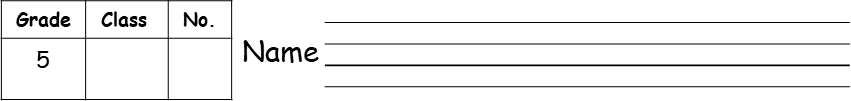 ●毎時間の振り返り●単元の振り返り★単元のゴール★バースデーカードを作成するために，誕生日や欲しいもの，好きなものなどを伝え合うことができる。　　　　Date時間本時の目標Today’s goal達成度（○を付ける）できたことや新しく知ったこと，次にがんばりたいことなど／1世界の行事について知ろう。A    B    C   ／2月の言い方を知ろう。A    B    C   ／3日にちの言い方を知ろう。A    B    C   ／4誕生日をたずね合おう。A    B    C   ／5誕生日に欲しいものを聞き取ろう。A    B    C／6　好きなものや欲しいものを尋ね合おう。A    B    C／7バースデーカードを作成して渡そう。A    B    C